2. Информация об инициативеХарактеристика инициативы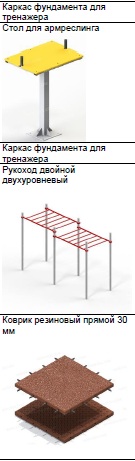 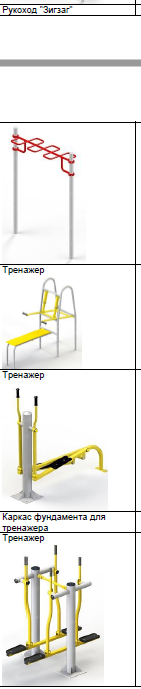 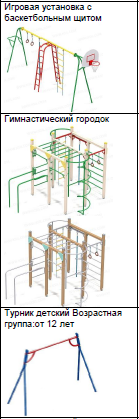 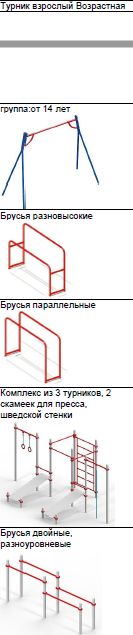 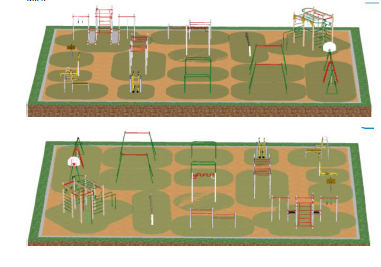 Название инициативы:Хочешь вырасти? Запомнить просто - ГТО витамины роста!Описание инициативы:Цель инициативы - вовлечение населения (разных возрастов) в занятия физической культурой, вовлечение с движение ГТО, в том числе сдача нормативов ГТО. На территории МБОУ СШ № 36 имеется большое количество "свободного" места, где можно установить спортивную площадку, разделенную на уровни, для проведения функциональных интервальных тренировок. Для людей старшего возраста на площадке предполагается установление социальных тренажеров. Площадка подходит как для проведения занятий по физической культуре с 1 по 11 класс, так и для подготовки учеников к сдаче нормативов ГТО, обучающихся 10 классов - к военным сборам. Возможны занятия мама-ребенок, папа-ребенок. Предполагается установка удобного покрытия и тренажеров и снарядов приятной расцветки. Кроме того, с 2020 года в сотрудничестве с Центром "Архангел" на базе предполагался прием нормативов ГТО у учеников школ г. Архангельска, данное сотрудничество будет продолжено в будущем. Вид инициативы:общегородская и окружная (Ломоносовский территориальный округ)Вопрос местного значения, на решение которого направлена инициатива:12. обеспечение условий для развития на территории городского округа физической культуры, школьного спорта и массового спорта, организация проведения официальных физкультурно-оздоровительных и спортивных мероприятий городского округаОписание проблемы, на решение которой направлена инициатива:На сегодняшний день население от мала до велика пропагандирует ведение здорового образа жизни. И это не только правильный рацион питания, распорядок дня, но и, прежде всего, сбалансированные физические нагрузки. Конечно, каждый выбирает для себя свое: кто-то занимается легкой атлетикой, кто-то велоспортом, баскетболом, футболом и т.д. Но, на наш взгляд, наибольшую популярность набирают (и это показывает практика!) спортивные площадки (воркаут-площадки). Уличная гимнастика - это самая популярная субкультура всех возрастов и полов. Наиболее удачными, на наш взгляд, спортивными площадками являются площадки у МБОУ СШ № 1, в Майском парке, в парке Зарусье. Они большие, разнообразные тренажеры и установки позволяют охватить разновозрастную группу единовременно. На данных площадках можно охватить за раз большое количество людей, проводить интервальные тренировки на все группы мышц. Данные площадки являются и своеобразными центрами для проведения различных соревнований у молодежи. Школа № 36 обладает огромной территорией, на которой данная площадка очень органично впишется! К тому же, школьная территория - любимое место для прогулки детей и родителей, бабушек и дедушек, начиная с утра и до вечера. На территории имеется стадион, баскетбольная площадка, вокруг школы (здания) имеется асфальтовое покрытие, по которому с удовольствием катаются велосипедисты. Не хватает только большой и функциональной спортивной площадки!Кроме того, в осеннее и весеннее время уроки физической культуры проходят именно на улице. А наличие спортивной площадки позволит ученикам заниматься физической культурой не только на уроках физической культуры, но и в рамках реализации программ дополнительного образования. МБОУ СШ № 36 активно сотрудничает с Центром "Архангел", который имеет право принимать нормативы ГТО. Школа готова сотрудничать с Центром по данному направлению и проводить на своей базе городские мероприятия по сдаче норм ГТО, что позволит вовлечь в данное движение школьников города Архангельска!Описание ожидаемых последствий, результатов реализации инициативы:Популяризация уличных видов спорта, вовлечение населения в занятия физической культуры,профилактика вредных привычек, заболеваний опорно-двигательного аппарата и иных заболеваний, профилактика нехимических зависимостей, повышение интереса населения (особенно молодежи и детей) к живому общению, умению достигать результаты в команде, проведение интересных городских мероприятий.Количество благополучателей, в непосредственных интересах которых реализуется инициатива:1117 обучающихся+законные представители+жители округаМесто реализации инициативы (территориальный окург, улица, номер дома):Ломоносовский территориальный округ, ул. Смольный Буян, д. 18, корп. 2Ожидаемый срок реализации:Июнь-август 2021 годаТехническая документация (указать при наличии):К сообщению приложен файл "Коммерческое предложение.pdf"Предполагаемая стоимость реализации инициативы:2 413 291.00 рублейДополнительная информация и комментарии:Готов привлечь дополнительное финансирование. При реализации проекта возможно проведение городских мероприятий по сдаче норм ГТО, президентских игр и состязаний (по согласованию) и иных спортивных мероприятий.